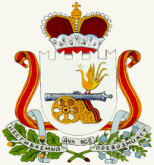 СОВЕТ ДЕПУТАТОВ ИГОРЕВСКОГО СЕЛЬСКОГО ПОСЕЛЕНИЯХОЛМ-ЖИРКОВСКОГО РАЙОНА СМОЛЕНСКОЙ  ОБЛАСТИ                                                                                                        РЕШЕНИЕот 09.11. 2015 г.       №  14 	В соответствии с Земельным кодексом Российской Федерации,  постановлением Администрации Смоленской области от 27.01.2014 № 18 «Об утверждении Положения о порядке определения размера арендной платы за земельные участки, государственная собственность на которые не разграничена, предоставленные в аренду без торгов, на территории Смоленской области», Уставом Игоревского сельского поселения Холм-Жирковского района  Смоленской области, Совет депутатов Игоревского сельского поселения Холм-Жирковского района Смоленской области          РЕШИЛ:         1. Установить на территории Игоревского сельского поселения Холм-Жирковского района Смоленской   области  размеры ставок арендной платы за земельные участки, государственная собственность на которые не разграничена, по видам разрешенного использования земель и категориям арендаторов  (в % от кадастровой стоимости)  согласно приложению.2. Настоящее решение подлежит официальному обнародованию и вступает в силу  с 01.01.2016 года.Глава муниципального образованияИгоревского сельского поселения Холм-Жирковского района Смоленской области                                                                         Т.А. Семенова                                                                    Приложение к решению  Совета депутатовИгоревского сельского поселенияХолм-Жирковского района Смоленской области от 09.11.2015 № 14Размеры  ставокарендной платы за земельные участки, государственная собственность на которые не разграничена, по видам разрешенного использования земель и категориям арендаторов (% от кадастровой стоимости) на территории Игоревского поселения Холм-Жирковского района Смоленской области О ставках  арендной  платы  за  земельныеучастки, находящиеся  в  государственной собственности, по   видам    разрешенного использования  земель  и         категориямарендаторов на территории 
Игоревского сельского поселения Холм-Жирковского района Смоленской   области№п/пВид  деятельности% от  кадастровой стоимости1.Земельные участки, предоставленные  для ведения личного подсобного хозяйства, садоводства и огородничества.0,52.Земельные участки, отнесенные в составе зон сельскохозяйственного использования в землях городского и сельских поселений и предоставленные для сельскохозяйственного производства.                                                                                                                                                                                                                                                                                                                                                                                                                                                                                                                                                                                                                                                                                                                                                                                                                                                                                                                                                                                                                                                                                                                                                                                                                                                                                                                                                                                                                                                                                                                                                                                                                                                                                                                                                                                                                                                                                                                                                                                                                                                                                                                                                                                                                                                                                                                                                                                                                                                                                                                                                                                                                                                                                                                                                                                                                                                                                                                                                                                                                                                                                                                                                                                                                                                                                                                                                                                                                                                                                                                                                                                                                                                                                                                                                                                                                                                                                                                                                                                                                                                                                                                                                                                                                                                                                                                                                                                                                                                                                                                                                                                                                                                                                                                                                                                                                                                                                                                                                                                                                                                                                                                                                                                                                                                                                                                                                                                                                                                                                                                                                                                                                                                                                                                                                                                                                                                                                                                                                                                                                                                                                                                                                                                                                                                                                                                                                                                                                                                                                                                                                                                                                                                                                                                                                                                                                                                                                                                                                                                                                                                                                                                                                                                                                                                                                                                                                                                                                                                                                                                                                                                                                                                                                                                                                                                                                                                                                                                                                                                                                                                                                                                                                                                                                                                                                                                                                                                                                                                                                                                                                                                                                                                                                                                                                                                                                                                                                                                                                                                                                                                                                                                                                                                                                                                                                                                                                                                                                                                                                                                                                                                                                                                                                                                                                                                                                                                                                                                                                                                                                                                                                                                                                                                                                                                                                                                                                                                                                                                                                                                                                                                                                                                                                                                                                                                                                                                                                                                                                                                                                                                                                                                                                                                                                                                                                                                                                                                                                                                                                                                                                                                                                                                                                                                                                                                                                                                                                                                                                                                                                                                                                                                                                                                                                                                                                                                                                                                                                                                                                                                                                                                                                                                                                                                                                                                                                                                                                                                                                                                                                                                                                                                                                                                                                                                                                                                                                                                                                                                                                                                                                                                                                                                                                                                                                                                                                                                                                                                                                                                                                                                                                                                                                                                                                                                                                                                                                                                                                                                                                                                                                                                                                                                                                                                                                                                                                                                                                                                                                                                                                                                                                                                                                                                                                                                                                                                                                                                                                                                                                                                                                                                                                                                                                                                                                                                                                                                                                                                                                                                                                                                                                                                                                                                                                                                                                                                                                                                                                                                                                                                                                                                                                                                                                                                                                                                                                                                                                                                                                                                                                                                                                                                                                                                                                                                                                                                                                                                                                                                                                                                                                                                                                                                                                                                                                                                                                                                                                                                                                                                                                                                                                                                                                                                                                                                                                                                                                                                                                                                                                                                                                                                                                                                                                                                                                                                                                                                                                                                                                                                                                                                                                                                                                                                                                                                                                                                                                                                                                                                                                                                                                                                                                                                                                                                                                                                                                                                                                                                                                                                                                                                                                                                                                                                                                                                                                                                                                                                                                                                                                                                                                                                                                                                                                                                                                                                                                                                                                                                                                                                                                                                                                                                                                                 0,53.Земельные участки, предоставленные для индивидуального жилищного строительства.1,04.Земельные участки, предоставленные для размещения административных и офисных зданий объектов образования, науки, здравоохранения и социального обеспечения, физической культуры и спорта, искусства  и  религии.1,55.Земельные участки, предоставленные для размещения гаражей, автостоянок и объектов автосервиса: - юридическим лицам  - физическим лицам- гражданам в целях осуществления предпринимательской деятельности без образования юридического лица.1,50,71,06.Земельные участки, предоставленные под магазины, торгово-бытовые комплексы (отдельно стоящие капитальные здания, встроенные, пристроенные помещения), сооружения временного (сезонного) типа, рынки.8,57.Земельные участки, предоставленные для производственных целей (разработка полезных ископаемых, добыча песчано-гравийной смеси, карьеры):1,98.Земельные участки, предоставленные для строительства и размещения сооружений сотовой связи.999.Земельные участки, предоставленные для размещения и содержания посадочно-взлетных полос. 0,1710.Земельные участки, предоставленные под объекты коммунального хозяйства (котельные, артскважины).1,511.Земельные участки, предоставленные под объекты транспорта и связи.1312.Земельные участки, предоставленные для обработки древесины.2,013.Земельные участки, предоставленные для складирования древесины.2,014.Земельные участки, предоставленные для деятельности по утилизации бытовых и промышленных отходов.1,515.Земельные участки, предоставленные для объектов с передачей электрической энергии.1,516.Земельные участки, предоставленные для объектов по распределению электрической энергии.1,517.Земельные участки, предоставленные муниципальным предприятиям, оказывающим услуги по тарифам, утверждаемым районными (городскими, поселковыми) советами.0,318.Земельные участки, предоставленные под водозаборные сооружения.1,519.Земельные участки, предоставленные для проведения биотехнических работ по полувольному содержанию животных.2020.Земельные участки, предоставленные для воспроизводства рыбы и водных биоресурсов, разведение свиней.7,521.Земельные участки, предоставленные для декоративного садоводства и овощеводства.2022.Земельные участки, предоставленные для складирования труб, блоков и других  логистических  материалов 2523.Земельные участки, предоставленные для сельскохозяйственного производства, находящиеся за чертой населенных пунктов:- для юридических лиц;- для физических лиц.0,30,324.ПРОЧИЕ2